 Government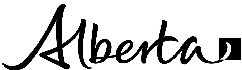 Prescription and Request for BPAP Funding for Adults                             with Sleep Disordered Breathing                                                                                                                                               B-SDBThe information on this form is being collected and used by Alberta Health pursuant to sections 20, 21, 22 and 27 of the Health Information Act and sections33, 34, 39 and 40 of the Freedom of Information and Protection of Privacy Act (FOIP) for the purpose of providing and determining eligibility for health benefits under the Alberta Aids to Daily Living and Extended Health Benefits Regulation. If you have any questions about the collection of this information, you can contact Alberta Aids to Daily Living Program, 10th Floor, Milner Building, 10040 – 104 Street NW, Edmonton, Alberta T5J 0Z2 Telephone: 780-427-0731 Fax: 780-422-0968.•  Please read the instructions on page 3 prior  to completing this form.•  This form is for Clients (age 18 or older) who have nocturnal respiratory insufficiency attributed to sleep disordered breathing (including sleep apnea or hypoventilation related to obesity  or medication) who are requesting BPAP funding. If 02 is requested to be used with the BPAP, the referrer does not need to create a separate 02  funding authorization.Date Submitted (yyyy-mm-dd)Urgent for the following reason(s)Client requires BPAP for hospital discharge or to prevent hospital (re)admission. Client starts on BPAP and oxygen at the same time.Other (specify):1.   Client's Name (Last, First)PHN	Date of Birth (yyyy-mm-dd)	            -	     -AddressCity                                                                           Postal Code                            Telephone Number2.   Respiratory Assessor (Last, First Name)5.   Date of the most current full PFT (yyyy-mm-dd)	                    (attach copy)FEV1	liters (	% pred)   FVC	liters (	 % pred)  FEV1/FVC ratio 	BMI Does the Client have severe Chronic Obstructive Pulmonary Disease (COPD)? 	     Yes	No6.   Current medications7.   Client should meet ALL of the following requirements for BPAP fundingSignificant decrease/elimination of respiratory events      Yes      No   b)   Decrease of peak TcCo2 level     Yes      NoImproved oxygenation with BPAP        Yes        No8.  Prescribed BPAP SettingsMode	S	S/T 	PC	AVAPSIPAP min	IPAP max	EPAP	Rise	Rate	Ti	Vt	Ramp	02Other9.  Preferred BPAP Specialty Supplier10.  Does Client require 02 with the BPAP? 	Yes	NoIf yes, the 02 Specialty Supplier will be the same as the BPAP Specialty Supplier whenever possible.11.  Prescribing Physician Name (Last, First)PhoneDate (yyyy-mm-dd)FaxSignatureBPAP prescription must be signed by a certified pulmonologist or a physician  trained in sleep disordered  breathing.12.  CommentsHow to Complete the Prescription and Request Form for BPAP Funding for Adults with Sleep Disordered Breathing (No PSG)This form is for Clients (age 18 or older) who have nocturnal respiratory  insufficiency attributed to sleep disordered  breathing  (including  sleep apnea or hypoventilation related to obesity or medication) who are requesting BPAP funding.  If 02 is requested to be used with the BPAP and/or hypoventilation related to medication use, the referrer does not need to create  a separate  02 authorization.1. 	Provide Client's name, personal health number and date of birth as they appear on their Alberta Personal Health Card. Provide Client's address, including postal code and the contact number.2.	Provide the name, designation, facility and the contact information of Respiratory Assessor who completes the request form.Respiratory Assessor must ensure the information provided to be true and correct.3.	If Client is in the hospital, provide the name of the hospital, the station or unit number and Client's tentative discharge date.4.	Provide Client's current diagnosis.5.	Provide a copy of the most current interpreted full Pulmonary Function Test. Enter FEV1 actual value in liters and its% predicted, actual ratio of FEV1 to FVC and body mass index (BMI).  If the Client has severe primary Chronic Obstructive Pulmonary Disease (COPD) and does not have sleep disordered breathing, do not submit this request to RBP. 6.	Provide a complete current medication list.  If Client has a long list of medications or additional space is required, attach a list.7.	In order to qualify for BPAP funding, the data entered in #7 should meet all of the following requirements:Significant decrease or elimination of respiratory eventsDecrease of peak TcCO2 levelImproved oxygenation with BPAP8. 	Provide the data of the BPAP mode and settings (including 02) on this request.9. 	Provide the name of the preferred BPAP Specialty Supplier. It shall be based on Client's needs and Client's current relationship with the Specialty Supplier.10. 	If 02 is approved with the BPAP, the 02 Specialty Supplier will be the same as the BPAP Specialty Supplier whenever possible.11. 	Provide the name, phone number, fax number and signature of the prescribing physician. No separate BPAP prescription is required if this request form is signed by the prescribing physician.12. 	Provide comments if any.Designation	RRT	OtherFaFacility NameFaFacility NameFaFacility NameFaFacility NamePhoneFax3.If Client is in the hospital, provide hospital name and unit:If Client is in the hospital, provide hospital name and unit:     Tentative discharge date (yyyy-mm-dd)4.Current Diagnosis: